Dibuja y colorea el poema que más te haya gustado.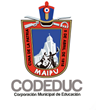 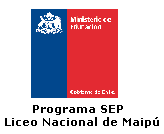 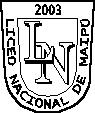 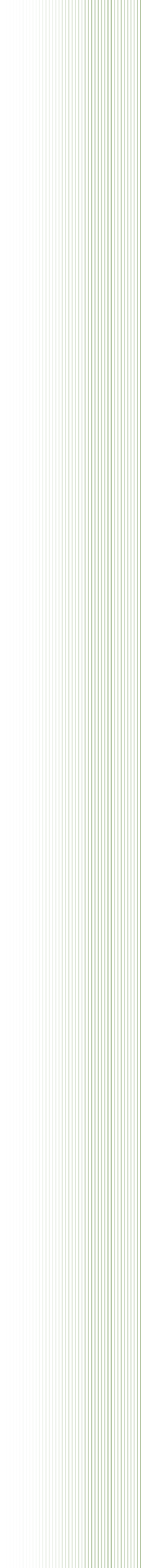 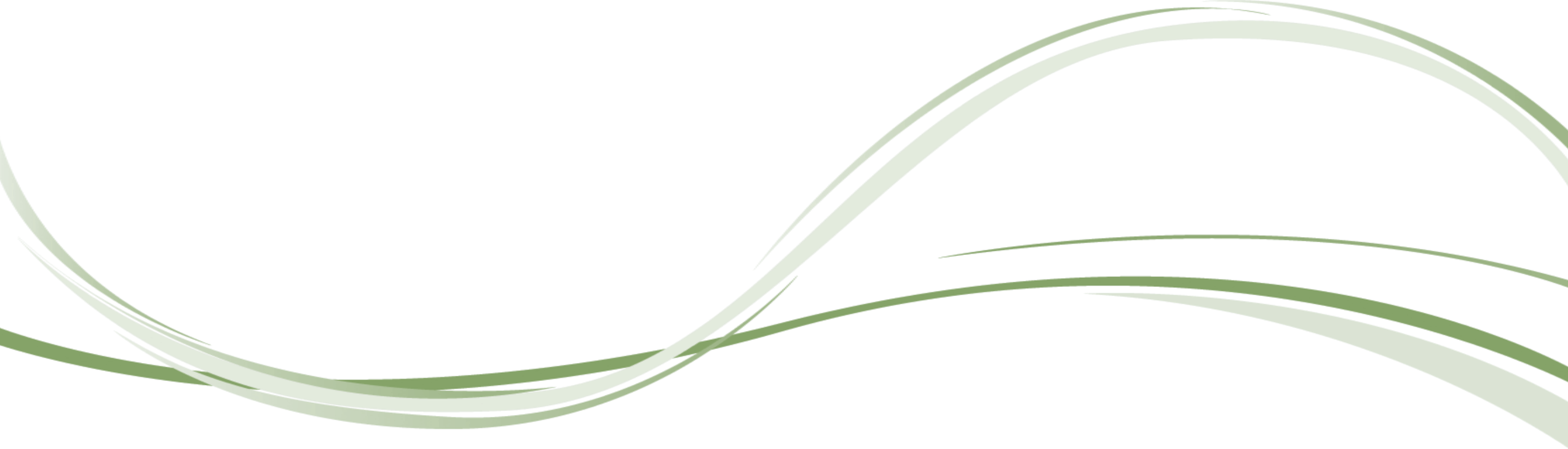 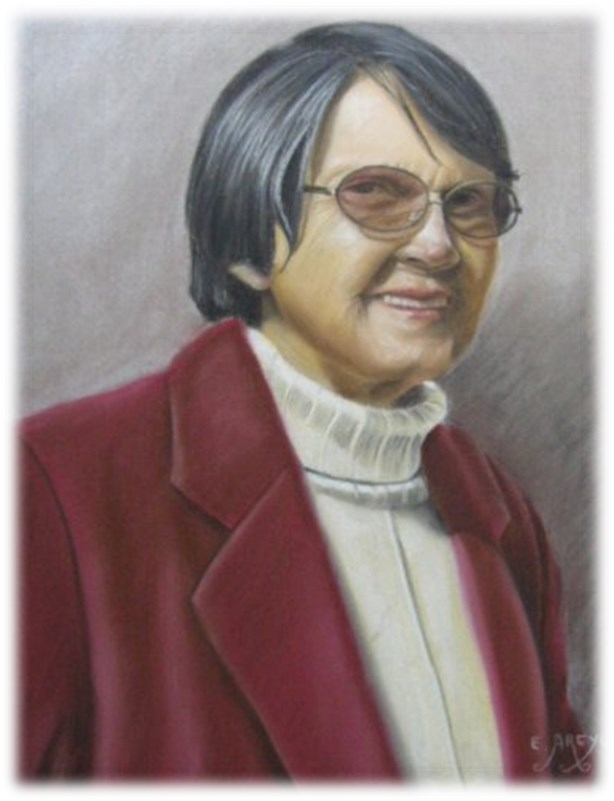      La primavera de Elisa Ferrada Ferrada… un tiempo para disfrutar y compartir  poesía ….Te invitamos a conocer y disfrutar la poesía de la Mano de nuestra insigne poetisa Elisa Ferrada Ferrada “Mama Icha”.Del libro Sonajero “Poemas y Cuentos Infanto Juvenil” escoge un poema y escríbelo en este espacio:¿Qué te motivó a escoger este poema?------------------------------------------------------------------------------------------------------------------------------------------------------------------------------------------------------------------------------------------------------------------------------------------------------------------------------------------------------------------------------------------------------------------Si tuvieras que  compartirlo  ¿qué destacarías de él?------------------------------------------------------------------------------------------------------------------------------------------------------------------------------------------------------------------------------------------------------------------------------------------------------------------------------------------------------------------------------------------------------------------¿Te gustaría participar de un movimiento cultural al interior del liceo?        ¿Por qué?-----------------------------------------------------------------------------------------------------------------------------------------------------------------------------------------------------------------------------------------------------------------------------------------------------------------------------------------------------------------------------------------------------------------------------------------------------------------------------------------------------------------------------------------------------------------------------------------------------------------------------------------------------------